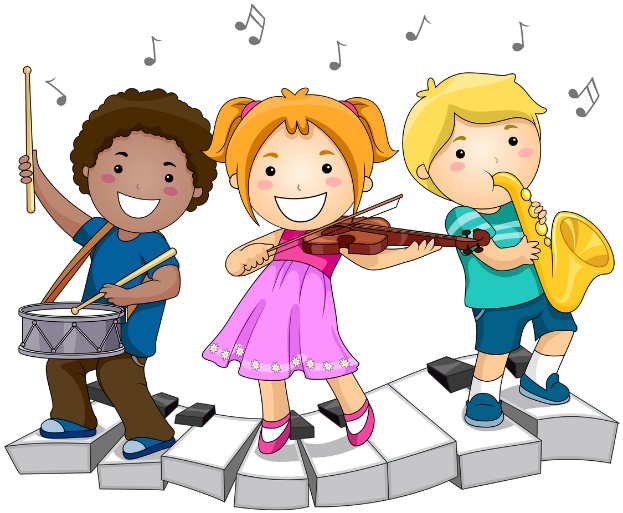 МЕТОДИКА НАСТАВЕ МУЗИЧКЕ КУЛТУРЕ Резултати испита*          * Упис оцена је заказан за 24. јун у 11h                                                                     Доц. др  Наташа Вукићевић                                                                               Асистент   Катарина СтанојевићРед. бр.Име и презиме студентабр. индексаБр. поена1.Нина Дамјановић2/2023/40положила2.Наталија Станковић5/2016/40није положила3.Данило Младеновић7/209/65није положио4.Николета Рогавац8/2025/40положила5.Ана Ђошић14/2019/40није положила6.Вељко Михајловић15/2022/65није положио7.Александра Марковић19/2025/40положила8.Тамара Јевремовић26/2030/40положила9.Јелена Петровић28/2024/40положила10.Тамара Јоцић29/2048/65 положила11.Милица Добраш32/2015/65није положила12.Лана Дамљановић50/2015/40није положила13. Тамара Радовановић60/2015/40није положила